Formulaire d’inscription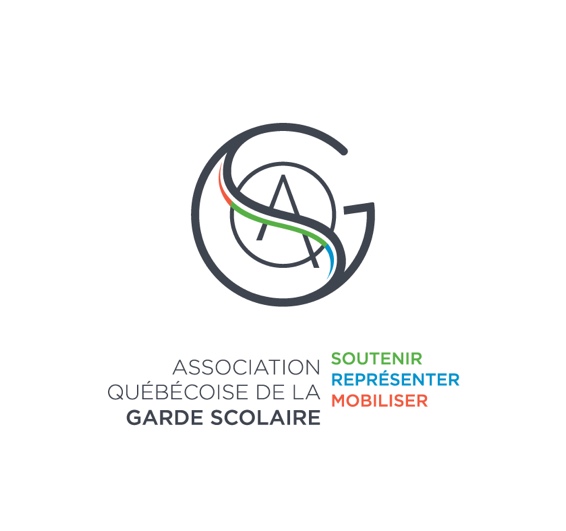   	Référence en réseau ÉDUCATEUR – Baie-St-Paul / CharlevoixVeuillez remplir le formulaire pour vous inscrire à la référence en réseau pour le personnel éducateur, qui aura lieu à Baie-St-Paul le 27 novembre 2019 de 13h00 à 15h00.Lorsque complété, veuillez envoyer le formulaire par courriel, à l’adresse suivante : natacha.guignard@gardescolaire.org | Au plus tard, le 18 novembre 2019.INFORMATIONS SUR L’ÉCOLE DU PARTICIPANTNom de l’école :      Nom de la commission scolaire :      Numéro de client AQGS (nom d’utilisateur du site gardescolaire.org) :      INFORMATIONS SUR LE PARTICIPANTPrénom :      Nom :      Numéro de téléphone :      Adresse courriel :      Pour inscrire plus d’un participant, remplir la page 2 du formulaireSi vous avez des questions, veuillez communiquer avec :Natacha GuignardConseillère aux membres(450) 670-8390 poste 229natacha.guignard@gardescolaire.org INFORMATIONS SUR LE PARTICIPANT 2Prénom :      Nom :      Numéro de téléphone :      Adresse courriel :      INFORMATIONS SUR LE PARTICIPANT 3Prénom :      Nom :      Numéro de téléphone :      Adresse courriel :      INFORMATIONS SUR LE PARTICIPANT 4Prénom :      Nom :      Numéro de téléphone :      Adresse courriel :      INFORMATIONS SUR LE PARTICIPANT 5Prénom :      Nom :      Numéro de téléphone :      Adresse courriel :      